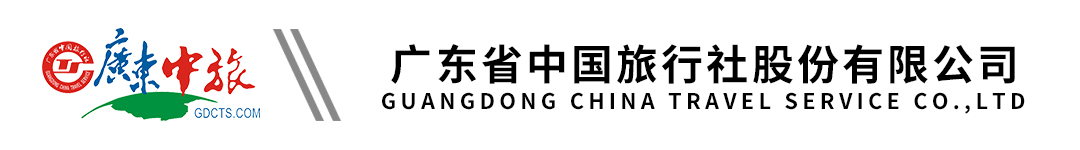 【冲上云霄】郴州纯玩3天丨连住2晚莽山森林温泉酒店丨泡在悬崖边丨遇见莽山浪漫云海丨赏杜鹃花海丨玩转网红高空无边泡池行程单行程安排费用说明自费点其他说明产品编号TX-20240322SP30605032出发地广州市目的地湖南省-莽山森林温泉行程天数3去程交通汽车返程交通汽车参考航班出发点：出发点：出发点：出发点：出发点：产品亮点★一座不用爬的山 遇见浪漫云海 仙境传说★一座不用爬的山 遇见浪漫云海 仙境传说★一座不用爬的山 遇见浪漫云海 仙境传说★一座不用爬的山 遇见浪漫云海 仙境传说★一座不用爬的山 遇见浪漫云海 仙境传说天数行程详情用餐住宿D1：集中地--湖南郴州-莽山森林温泉酒店—晚餐 午餐：自理    含：晚餐                                 住：莽山森林温泉酒店早餐：X     午餐：X     晚餐：√   莽山森林温泉酒店D2酒店早餐--郴州莽山五指峰--莽山森林温泉酒店 含：早餐   午餐：自理    晚餐：自理                   住：莽山森林温泉酒店早餐：√     午餐：X     晚餐：X   莽山森林温泉酒店D3酒店早餐--自由活动--返程 含：早餐 午餐：自理早餐：√     午餐：X     晚餐：X   无费用包含1、交通：按实际参团人数安排空调旅游巴士，每人1正座；1、交通：按实际参团人数安排空调旅游巴士，每人1正座；1、交通：按实际参团人数安排空调旅游巴士，每人1正座；费用不包含1、行程中一切个人消费自理。1、行程中一切个人消费自理。1、行程中一切个人消费自理。项目类型描述停留时间参考价格必消五指峰大门票+往返缆车+往返空调车+导游服务费（必消五指峰大门票+往返缆车+往返空调车+导游服务费：240元/人、环保车：10元/人。旅行社特惠价，不设老年人特惠政策价格，交付导游现场购买。预订须知1、此团40人成团，为保证游客可如期出发，我社将与其他旅行社共同组团（拼团出发），如客人不接受拼团出发，请报名时以书面形式注明。如报名人数不足40 成人时无法成团，或遇特殊情况（如：当地天气原因或游客临时退团造成不成团等）致使团队无法按期出行，我社提前2 天通知游客，游客可根据自身情况改线或改期，如不能更改出游计划，我社将全额退还已交团费。【接待社：广州市途喜国际旅行社有限公司，许可证号：L-GD02199，质监电话：18027368336】退改规则本线路仅限80周岁以下游客报名。